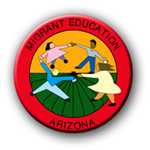 SMPAC February 28, 2017Recorded webinarWelcome/ Doreen CandelariaConexiones/ Victoria VillalbaHigh School Requirements to attend AZ University/ Victoria VillalbaCAMP Scholars / Seline Szkupinski-Quiroga, Sandra Castro, DavierRodriguez****Next SMPAC webinar will May 11, 2017****